GESÙ È LA VITA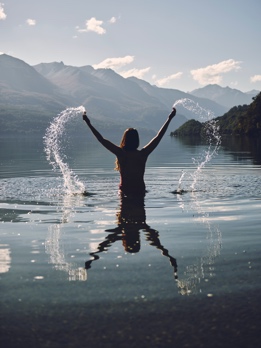 ADORAZIONE:GIOVANNI 14: 6; GIOVANNI 5: 21; NEEMIA 9: 6CONFESSIONE:GIOVANNI 10: 15RINGRAZIAMENTO:SALMO 16: 11Appunti personali:INTERCESSIONE:GIACOMO 1: 12; DEUTERONOMIO 30: 19-20Appunti personali: 